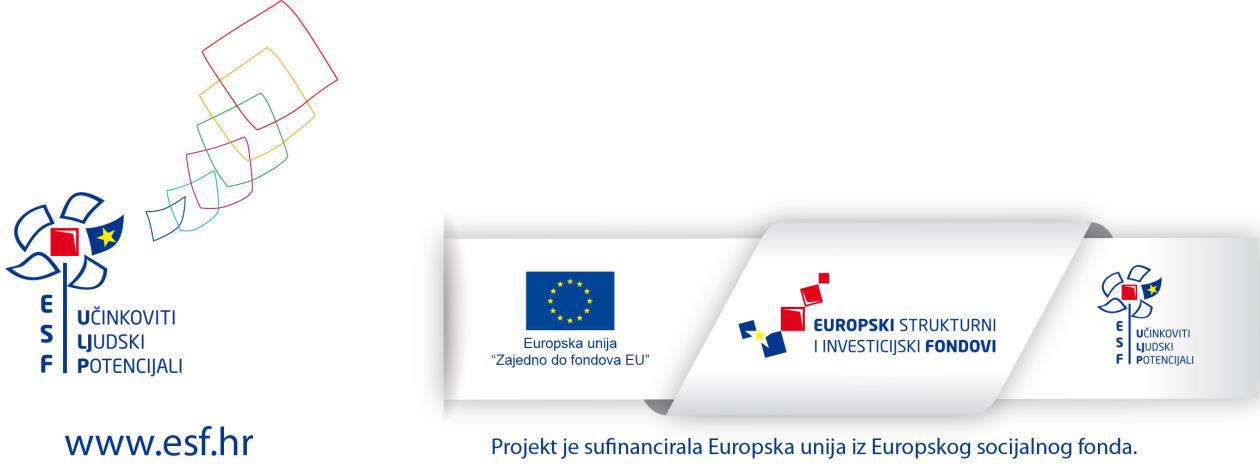 IZJAVAkorisnika/ce potpore za samozapošljavanjeo nepodmirenim obavezamaJa (ime i prezime osobe) ____________________________________ potvrđujem pod materijalnom i kaznenom odgovornošću da nemam nepodmirenih obveza na ime obavljanja gospodarske djelatnosti u Republici Hrvatskoj ili u inozemstvu.Također,  izjavljujem da  sam  bio/la  vlasnik/ca  ili  suvlasnik/ca  poslovnog  subjekta ______________________________________________ (naziv poslovnog subjekta) registriranog u (zaokružiti ispravno):Republici Hrvatskoj u inozemstvu ______________________ (navesti naziv države) te da je isti:brisan iz odgovarajućih registaraustupljen/prodan drugom/im vlasniku/cima.Potpis podnositelja/ice zahtjeva:Mjesto i datum:								__________________________________________________	 	